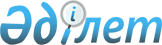 "Тақырыптық және қарсы тексерулер тағайындау мен хронометраждық зерттеп-қарауды жүргізу туралы шешім шығару қағидаларын бекіту туралы" Қазақстан Республикасы Қаржы министрінің 2018 жылғы 15 ақпандағы № 197 бұйрығына өзгерістер енгізу туралыҚазақстан Республикасы Қаржы министрінің 2022 жылғы 24 наурыздағы № 305 бұйрығы. Қазақстан Республикасының Әділет министрлігінде 2022 жылғы 25 наурызда № 27212 болып тіркелді.
      БҰЙЫРАМЫН:
      1. "Тақырыптық және қарсы тексерулер тағайындау мен хронометраждық зерттеп-қарауды жүргізу туралы шешім шығару қағидаларын бекіту туралы" Қазақстан Республикасы Қаржы министрінің 2018 жылғы 15 ақпандағы № 197 бұйрығына (Нормативтiк құқықтық актiлерді мемлекеттiк тіркеу тізілiмінде № 16479 болып тіркелген) мынадай өзгерістер енгізілсін:
      бұйрықтың кіріспесі мынадай редакцияда жазылсын:
      "Салық және бюджетке төленетін басқа да міндетті төлемдер туралы" Қазақстан Республикасы Кодексінің (Салық кодексі) 142-бабы 5-тармағына, 143-бабының 2-тармағына және 144-бабының 2-тармағына сәйкес БҰЙЫРАМЫН:";
      көрсетілген бұйрықпен бекітілген Тақырыптық және қарсы тексерулер тағайындау мен хронометраждық зерттеп-қарауды жүргізу туралы шешім шығару қағидаларында:
      3-тармақтың 6) тармақшасы мынадай редакцияда жазылсын:
      "6) сәйкестендіру құрылғыларының және есепке алу-бақылау маркаларының болуы және төлнұсқалығы, лицензияның болуы;";
      5-тармақ мынадай редакцияда жазылсын:
      "5. Қарсы салықтық тексерулерді мемлекеттік кірістер органдары "Салық және бюджетке төленетін басқа да міндетті төлемдер туралы" (Салық кодексі) Қазақстан Республикасы Кодексінің (бұдан әрі – Салық кодексі) 143-бабына сәйкес тағайындайды.";
      Мемлекеттік кірістер органы тақырыптық тексерулер тағайындау және хронометраждық зерттеп-тексеруді жүргізу туралы шешім шығару үшін өлшемшарттарда:
      2-тармақта:
      6) және 7) тармақшалар мынадай редакцияда жазылсын:
      "6) есепке алу-бақылау маркалары және сәйкестендіру құрылғыларының болмауы, сондай-ақ әртүрлі ақпарат көздерінен алынған мәліметтер бойынша олардың сәйкес келмеуі;
      7) тауарларға ілеспе жүкқұжаттардың болмауы және олардың сәйкес болмауы, сондай-ақ әртүрлі ақпарат көздерінен алынған мәліметтер бойынша лицензияның болмауы;";
      10) тармақша мынадай редакцияда жазылсын:
      "10) "Салық кодексінің 47-тарауында белгіленген мерзімдерді бұза отырып, жазылған электрондық нысандағы шот-фактура;".
      2. Қазақстан Республикасы Қаржы министрлігінің Мемлекеттік кірістер комитеті Қазақстан Республикасының заңнамасында белгіленген тәртіппен:
      1) осы бұйрықтың Қазақстан Республикасының Әділет министрлігінде мемлекеттік тіркелуін;
      2) осы бұйрықтың Қазақстан Республикасы Қаржы министрлігінің интернет-ресурсында орналастырылуын;
      3) осы бұйрық Қазақстан Республикасы Әділет министрлігінде мемлекеттік тіркелгеннен кейін он жұмыс күні ішінде осы тармақтың 1) және 2) тармақшаларында көзделген іс-шаралардың орындалуы туралы мәліметтерді Қазақстан Республикасы Қаржы министрлігінің Заң қызметі департаментіне ұсынуды қамтамасыз етсін.
      3. Осы бұйрық оның алғашқы ресми жарияланған күнінен кейін күнтізбелік он күн өткен соң қолданысқа енгізіледі.
					© 2012. Қазақстан Республикасы Әділет министрлігінің «Қазақстан Республикасының Заңнама және құқықтық ақпарат институты» ШЖҚ РМК
				
                  Қазақстан Республикасының              Қаржы министрі 

Е. Жамаубаев
